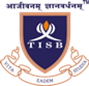 Head of Art – Job DescriptionArt is one of TISB’s many strengths, with a reputation for excellence and consists of three full-time members of staff. The successful candidate will be expected to be proactively involved in departmental co-curricular provision.Reporting to: Deputy Principal, Coordinators and Principal  This job description should be read in conjunction with individual contracts. Ideally the job description will be reviewed annually and may be subject to amendment or change at any time after consultation with the member of staff. This should not be viewed an exhaustive list but sets out the main expectations of TISB in terms of professional responsibilities and duties. Finally, the member of staff will carry out any other duty which is within the scope, spirit and purpose of the school as requested by the Principal. Key roles and responsibilitiesThe major role is to manage, lead and oversee a particular subject area of the school in a manner which strives for excellence, high quality organization and the ability to instill passion for the subject in both students and staff.Management of studentsEnsure that departmental information is communicated clearly and effectively to students (eg. assessment criteria, lesson objectives)Monitor the progress and performance of students within their subjectEnsure that departmental practices and procedures upholds school practicesExplain and monitor as necessary departmental approaches to the use of all school systems (eg rewards and sanctions, determining PGs)Work closely with Coordinators to ensure academic performance and the welfare of students within the department are monitored. Management of staffWorking with SMT for staff recruitment within the departmentHold regular departmental meetings and ensure minutes are distributed to SLTHelp in the development of staff in the department to include:Induction and monitoring of any new members of the departmentAppraisal of staff within the department Encouraging staff to attend external and internal professional development training courses as necessary and appropriateOrganising and conducting lesson observation both with the department and occasionally in other departmentsOrganise the departmental timetable and workload ensuring a fair, balanced and appropriate allocation of teaching sets within the departmentOrganise and manage the work schedules and other commitments of any support and technical staff within the departmentEnsure that all staff are familiar with the School’s policies and proceduresManagement of the CurriculumEnsure that curriculum plans for the Middle years and IGCSE programmes are in placeEnsure that the Unit Planners for the IBDP Programme are current, include reflections and are amended accordinglyOrganising the setting, marketing and moderation of internal examinations including determining the PGs at IBDPKeeping abreast of curriculum changes and being responsible for internal curriculum developmentOverseeing the regular updating of Schemes of Work before the start of each academic yearProvide advice and ideas on ideas of differentiation and different teaching strategiesMaintain and promote an interest in the subject by providing academic enrichment beyond the classroomContributing to school curriculum literatureAnalysing annual examination results in the IGCSE and IBDPLinking with other departments in order to provide cross-curricular activitiesLink with the PY teachers/subject leaders in order to achieve the continuation of the curriculum and skills.Management of AdministrationOverseeing the ordering and management of departmental resourcesMarking entrance assessments if appropriateTaking part in PTC meetingsProviding College Counselors with recommendations for students’ college applicationsPerson Specification The successful candidate will be able to demonstrate the following skills, qualifications and experience. Essential CriteriaAn enthusiastic commitment to all the academic and wider-curricular aspects of the Art Department Excellent English communication skills both orally and writtenAn awareness of the demands of teaching bright students and a commitment to fostering high academic achievement A willingness to work hard with energy and enthusiasm and as part of a teamA professional approach which inspires confidence in teachers, pupils and parentsA calmness and efficiency with the ability to work under pressure at certain timesBe positive and well-presented with the ability to develop and maintain effective relationships with all members of the school community and outside agenciesAn openness to the complexities and demands of a multi-cultural school in an Indian settingWillingness to contribute to a thriving boarding communityThe ability to exemplify the characteristics of outstanding teaching and learning practices Competent ICT (Microsoft) skillsA commitment to the safeguarding and wellbeing of pupils Desirable CriteriaExperience of the IBDP and IGCSE curriculumsKnowledge of the requirements and operation of ISI in terms of teaching, learning and assessment The above is not meant to be an exhaustive or comprehensive list and the responsibilities of the post may change and develop in consultation between the post-holder and the Senior Leadership Team. Salary and Non-Contractual BenefitsRemuneration will be commensurate with the role as well as the experience and qualifications of the successful candidate. However, the salary is competitive and tax-free for certain nationals for the first two years of employment in India. Additional benefits are:Cost of visa, flight and removal expenses to a specified limitSchool fee remission (staff children must pass the entrance requirements for TISB)All meals taken in the school Dining RoomUse of sports facilitiesOn-campus accommodation (alongside some involvement in boarding)Safeguarding  The post holder’s responsibility for promoting and safeguarding the welfare of children and young persons for whom s/he is responsible, or with whom s/he comes into contact will be to adhere to and ensure compliance with the School’s Safeguarding Policy and Procedures at all times.  If in the course of carrying out the duties of the post, the post holder becomes aware of any actual or potential risks to the safety or welfare of children in the School s/he must report any concerns to the Schools’ Designated Safeguarding Person/s or to the Principal. 